Број: 170-18-О/3Дана: 23.07.2018.ПРЕДМЕТ: ДОДАТНО ПОЈАШЊЕЊЕ КОНКУРСНЕ ДОКУМЕНТАЦИЈЕ БРОЈ 170-18-О - Набавка сетова за нефростому за потребе Клиничког центра ВојводинеПИТАЊА ПОТЕНЦИЈАЛНОГ ПОНУЂАЧА:„Poštovani,

Molimo vas za dodatno pojašnjenje konkursne dokumentacije za javnunabavku setova za nefrostomu za potrebe Klliničkog centra Vojvodine,JN br. 170-18-O,

Da li je za naručioca prihvatljiv

Set za nefrostomu sa zaključavajućim kateterom,sa markerima na po 1cm,veličina 6.5F, 8.5F, 10F, 12F i 14F, dužine 25cm, sa 8 ili 9 rupa,sastavljen od punkcione igle, žice promera 0.038" dužine 150 cm, dilatatora, kese za drenažu i sistema za fiksiranje drenažnog katetera.”ОДГОВОР НАРУЧИОЦА:Понуђени сет за нефоростому није прихватљив, обзиром да је дужина катетера од 25цм доста краћа од захтеване дужине од 35цм. Исто тако, и димензије жице у сету, промера 0.038" дужине 150цм  се доста разликују од захтеване жице промера  0.035" дужине 90 цм. Због свега наведеног, наручилац остаје при својим захтевима из конкурсне документације.         С поштовањем, Комисија за јавну набавку 170-18-ОКЛИНИЧКИ ЦЕНТАР ВОЈВОДИНЕKLINIČKI CENTAR VOJVODINE21000 Нови Сад, Хајдук Вељкова 1, Војводина, Србија21000 Novi Sad, Hajduk Veljkova 1, Vojvodina, Srbijaтеl: +381 21/484 3 484www.kcv.rs, e-mail: tender@kcv.rs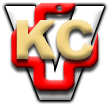 